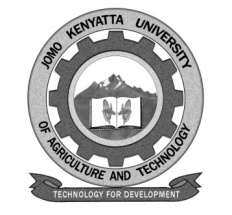 W1-2-60-1-6JOMO KENYATTA UNIVERSITY OF AGRICULTURE AND TECHNOLOGYUNIVERSITY EXAMINATIONS 2019/2020FOURTH YEAR FIRST SEMESTER EXAMINATION FOR THE DEGREE OF BACHELOR OF SCIENCE MEDICAL MICROBIOLOGYMMB 2404: MICROBIAL FOOD TOXICOLOGYDATE:  DECEMBER, 2019		                                                                   TIME: 2 HOURS   INSTRUCTION: 	ANSWER QUESTION ONE (COMPULSORY) AND ANY OTHER TWO QUESTIONSQUESTION ONE: 30 MARKSa.	Briefly explain the importance of food safety measures and standards in a given country.								(6 marks)b.	Briefly discuss epidemiology of aflatoxin food poisoning in Kenya.	(6 marks)c.	Distinguish between the following:-	i.	Food additive and food allergen.				(2 marks)	ii.	Food infection and food poisoning.				(2 marks)	iii.	Bacillus cereus type I and type II infection.			(2 marks)d.	Compare ELISA and chromatographical methods for determination of mycotoxins in foods.							(6 marks)e.	Briefly explain the usage rationale and dangers of pesticides in foods.											(6 marks)QUESTION TWO: 20 MARKSDiscuss the application and significance of HACCP in daily industry.QUESTION THREE: 20 MARKSDiscuss the measures you would undertake in the event of a suspected food poisoning in an orphanage home that the company you work as a food laboratory manager had donated foods.QUESTION FOUR: 20 MARKSDiscuss food production hazards in coltage-based industries.	